REPARTITION PAR PERIODE ZONE C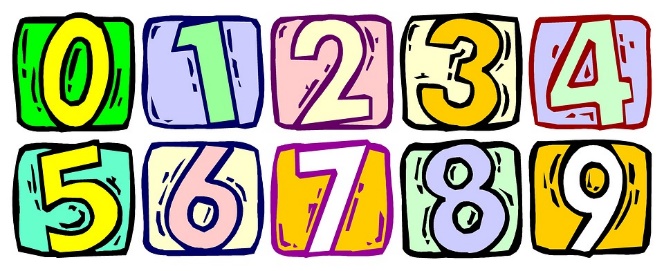 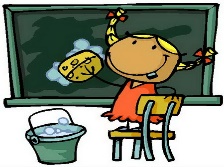 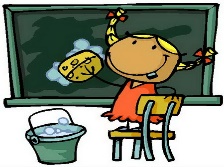 Période 1(7 semaines)1Semaine du 04/09/2017 au 08/09/20174 jours (LMJV)Période 1(7 semaines)2Semaine du 11/09/2017 au 15/09/20174 jours  (LMJV)Période 1(7 semaines)3Semaine du 18/09/2017 au 22/09/20174 jours  (LMJV)Période 1(7 semaines)4Semaine du 25/09/2017 au 29/09/20174 jours  (LMJV)Période 1(7 semaines)5Semaine du 02/10/2017 au 06/10/20174 jours  (LMJV)Période 1(7 semaines)6Semaine du 09/10/2017 au 13/10/20174 jours  (LMJV)Période 1(7 semaines)7Semaine du 16/10/2017au 20/10/20174 jours  (LMJV)Vacances de la Toussaint du 21/10/2017 au 05/11/2017Vacances de la Toussaint du 21/10/2017 au 05/11/2017Vacances de la Toussaint du 21/10/2017 au 05/11/2017Vacances de la Toussaint du 21/10/2017 au 05/11/2017Période 2(7 semaines)8Semaine du 06/11/2017 au 10/11/20164 jours (LMJV)Période 2(7 semaines)9Semaine du 13/11/2017 au 17/11/20173 jours  (LMJ)Période 2(7 semaines)10Semaine du 20/11/2017 au 24/11/20174 jours  (LMJV)Période 2(7 semaines)11Semaine du 27/11/2017au 01/12/20174 jours  (LMJV)Période 2(7 semaines)12Semaine du 04/12/2017 au 08/12/20174 jours  (LMJV)Période 2(7 semaines)13Semaine du 18/12/2017 au 22/12/20174 jours  (LMJV)Période 2(7 semaines)14Semaine du 11/12/2017 au 15/12/20174 jours  (LMJV)Vacances de Noël du 23/12/2017 au 07/01/2018Vacances de Noël du 23/12/2017 au 07/01/2018Vacances de Noël du 23/12/2017 au 07/01/2018Vacances de Noël du 23/12/2017 au 07/01/2018Période 3(6 semaines)15Semaine du 08/01/2018 au 12/01/20184 jours  (LMJV)Période 3(6 semaines)16Semaine du 15/01/2018 au 19/01/20184 jours  (LMJV)Période 3(6 semaines)17Semaine du 22/01/2018 au 26/01/20184 jours  (LMJV)Période 3(6 semaines)18Semaine du 29/01/2018 au 02/02/20184 jours  (LMJV)Période 3(6 semaines)19Semaine du 05/02/2018 au 09/02/20184 jours  (LMJV)Période 3(6 semaines)20Semaine du 12/02/2018 au 16/02/20184 jours  (LMJV)Vacances d’Hiver du 17/02/2018 au 04/03/2018Vacances d’Hiver du 17/02/2018 au 04/03/2018Vacances d’Hiver du 17/02/2018 au 04/03/2018Vacances d’Hiver du 17/02/2018 au 04/03/2018Période 4(6 semaines)21Semaine du 05/03/2018 au 09/03/20184 jours  (LMJV)Période 4(6 semaines)22Semaine du 12/03/2018 au 16/03/20184 jours  (LMJV)Période 4(6 semaines)23Semaine du 19/03/2018 au 23/03/20184 jours  (LMJV)Période 4(6 semaines)24Semaine du 26/03/2018 au 30/03/20184 jours  (LMJV)Période 4(6 semaines)25Semaine du 03/04/2018 au 06/04/20183 jours  (MJV)Période 4(6 semaines)26Semaine du 09/04/2018 au 13/04/20184 jours  (LMJV)Vacances de Printemps du 14/04/2018 au 29/04/2018Vacances de Printemps du 14/04/2018 au 29/04/2018Vacances de Printemps du 14/04/2018 au 29/04/2018Vacances de Printemps du 14/04/2018 au 29/04/2018Période 5(10 semaines)27Semaine du 30/04/2018 au 04/05/20183 jours  (LJV)Période 5(10 semaines)28Semaine du 07/05/2018 au 11/05/20181 jour  (L)Période 5(10 semaines)29Semaine du 14/05/2018 au 18/05/20184 jours  (LMJV)Période 5(10 semaines)30Semaine du 22/05/2018 au 25/05/2018 3 jours  (MJV)Période 5(10 semaines)31Semaine du 28/05/2018 au 01/06/20184 jours  (LMJV)Période 5(10 semaines)32Semaine du 04/06/2018 au 08/06/20184 jours  (LMJV)Période 5(10 semaines)33Semaine du 11/06/2018 au 15/06/20184 jours  (LMJV)Période 5(10 semaines)34Semaine du 18/06/2018 au 22/06/20184 jours  (LMJV)Période 5(10 semaines)35Semaine du 25/06/2018 au 29/06/20184 jours  (LMJV)Période 5(10 semaines)36Semaine du 02/07/2018 au 06/07/20184 jours  (LMJV)